WORKSHEET 1What’s your favourite colour?Name: 	                            1st grade           	                         Deadline: 23-03-2020 6pmACTIVITY 1Ve a tu cuenta de Cambridge para utilizar los recursos de tu libro de inglés GUESS WHAT 1 y realiza TODAS las actividades de la unidad Hello! que allí se indican utilizando el código Fc6ZW2. 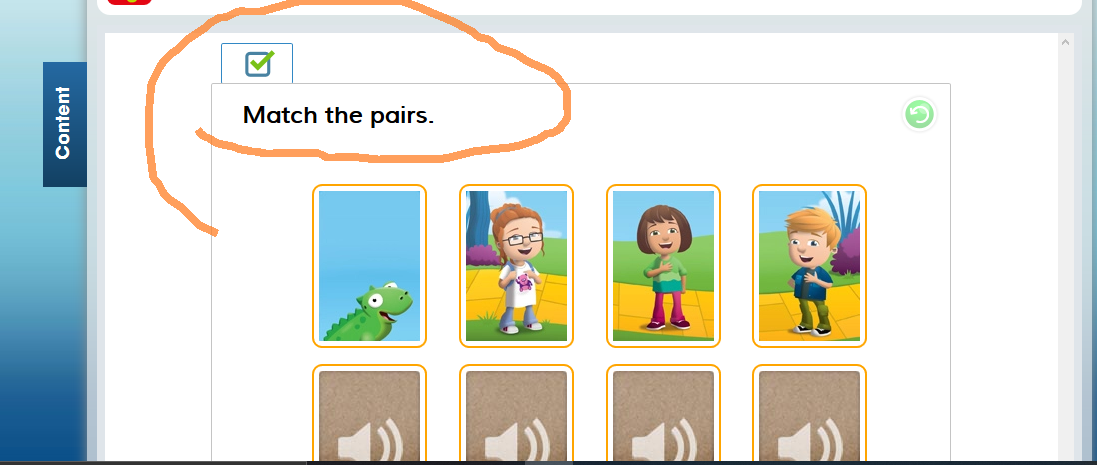 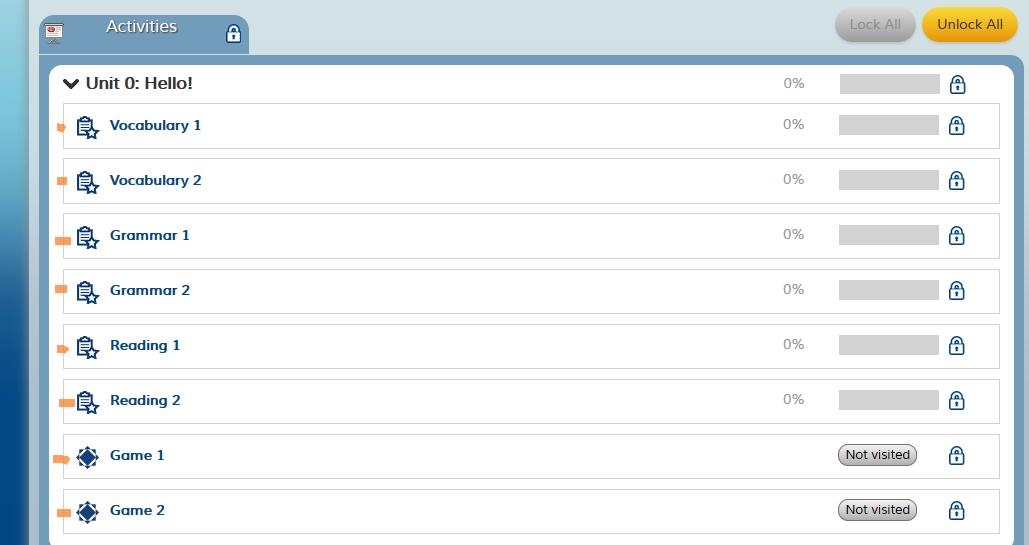 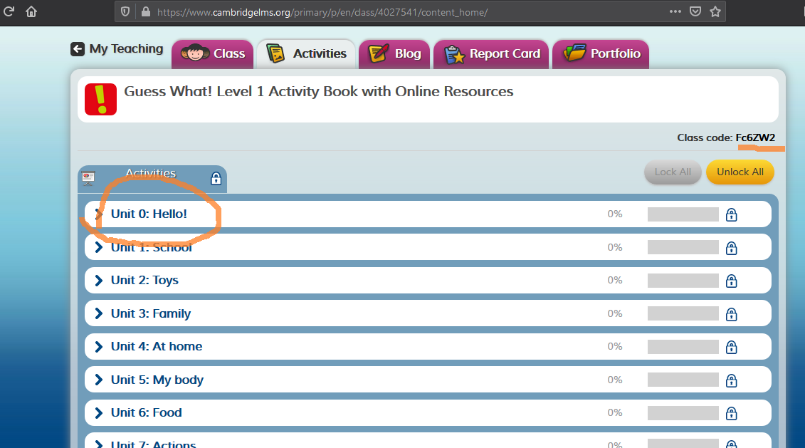 ACTIVITY 2				Deadline: 25-03-2020				6PMDo the following experiment below. Mezcla los colores que se indican en el recuadro             y luego pinta el círculo              del color que resulte.YOU WILL NEED:COLOUR REDCOLOUR BLUECOLOUR YELLOW (You can use either paint or pencil colours) Puedes utlizar pintura o colores de madera.                               MIX RED and YELLOW:								What colour did you get?                            MIX YELLOW and BLUE:                                                                            What colour did you get?                              MIX BLUE and RED:                                                                           What colour did you get?ACTIVITY 3: Lee el siguiente poema y colorea al payaso. Luego en 2. Mezcla los colores. PIENSA, ESCRIBE Y COLOREA.			Deadline: 27-03-2020 6pm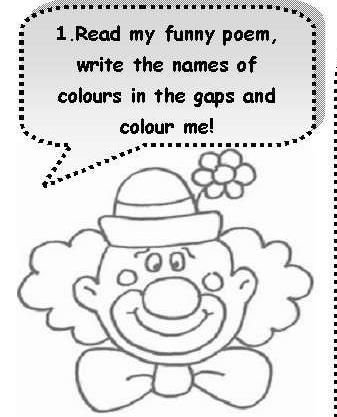 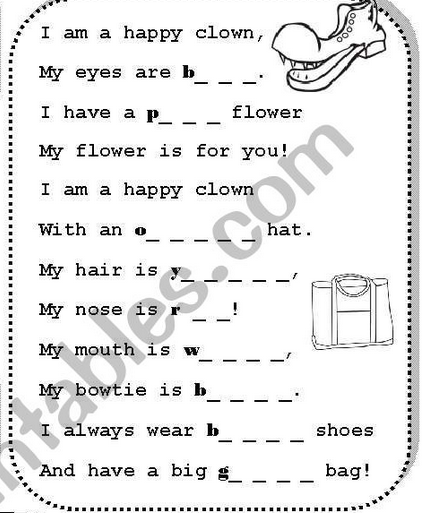 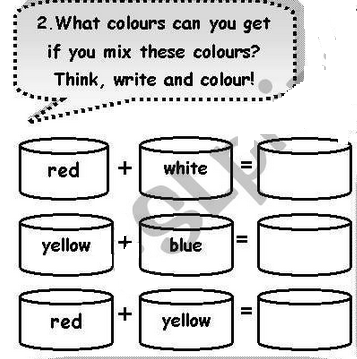 